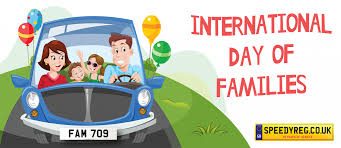 Good Morning to Mrs Slavin's children. I can't believe it's  Friday once again. Did you know it's International day of Families  today. So perhaps today we could start our day with a Hail Mary asking our Blessed Mother to keep our Families in God's loving care. Here's a family worksheet you could complete this morning.my family heartHere's our favourite Jack Hartman with a great song about Family. Can you listen to this song a few times and try to join in? The words are very easy.https://youtu.be/C7exGJQcRhkSo as you know we would be going to P.E on a Friday morning. Here's a great video with dance actions for you to get bogeying this morning:https://youtu.be/oLaJ4jyKBUYFor Maths lets revise our two times table and here's a song to help us:https://youtu.be/BGWMPqh04o4Primary 3 children, below is a times table colouring sheets for you to try:2 times table colouring sheet      colour by 5Primary 2 children can you complete this counting in 2s worksheet: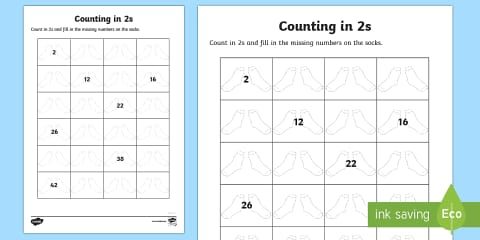 This week Rosa and I learned some Makaton which is a form of sign language. We had great fun learning  the song You are My Sunshine. Have a go at this and let me know how you get on:https://youtu.be/F3Wk05CcIF0Mrs Slavin and I are missing you all so much and would really like to know how you're getting on. Remember to post a comment to keep in touch.Take Care ,Mrs Moore xGood Morning boys and girls. Can you keep working hard to complete your tasks  but it is also important to go outside to get fresh air and exercise! I am missing you all so much so please stay in touch and let me know what you have been up to.The Sunday Gospel was about Jesus telling his Disciples, 'I am the Way, the Truth and the Life'. Do you know what this means? Watch the link below to help understand Jesus' message:As this is the Month of May there are a few activities for you to try below:catholic-religion-homework-grid_ver_5roi-t-re-210-NEWroi-re-140-mary-stained-glass-junior-colouring-page   -Month-of-the-Holy-Rosary-Prayer-PowerPoint_ver_1 (1)NEW
The Oxford owl is an online resource which is giving us free access during the school closure.I told you about it last week so I hope you managed to read some books. Click on this link:https://www.oxfordowl.co.ukI have created you a class login which is:stpatsprimary2/3this is for both username and password into the PINK My class loginOnce in you can access lots of free reading material. This week I would like each group to read the books below:Red Group Level 9      The Flying Machine         and     Key TroubleBlue Group Level 5       Kipper and the Trolls    and     A Monster MistakeGreen Group Level 4    Painting the Loft      and     The ScarfYellow Group                 Big Bad Bug    and    Kipper's DiaryPlease read the book above, an adult could read it to you first and the audio will also read it to you then you can read it yourself. I would love to know how you are getting on with this new resource.At the beginning of each book and at the end there are suggested activities please give these activities a go after you have read the book a few times by yourself and with an adult. Good luck, enjoy and keep me posted.book-week-scotland-reading-diary   Keep recording all the books you are readingWeek Beginning 12.05.20          This weeks Common Words and PhonemesNumberHave a go at some place value worksheets below:T2-M-306-Place-Value-Worksheet_ver_3 Primary 2place-value-to-3digits-activity-sheet Primary 3T-N-45387-Missing-Numbers-T-N-1346-Tens-and-Ones-Worksheet_ver_6-Sheet_ver_1Don't forget to keep working on telling the time but this week the focus is times tables.Primary 2 Concentrate on the 2, 5, 10, 3 then 4        Primary 3 once you know the 2, 3, 4, 5, & 10 start working on the 6 times tables.t-n-6083-2-3-5-and-10-times-tables-missing-numbers-activity-sheet-_ver_6t-n-7089--2-3-5-and-10-times-table-daily-practice-booklet-Have a good week boys and girls and let me know how you are getting on.Take care, God Bless Mrs Slavin XAll previous work is  in a word document with the date on it just below the dotted line.--------------------------------------------------------------------------------------------